Asthma UK is the only charity dedicated to the health and well-being of the 5.2 million people in the UK with asthma. By taking control of their asthma, most people’s day-to-day lives should be free from disruption such as troubled sleep or not being able to exercise.Why take the Asthma Control Test™?Asthma Control TestTMThe Asthma Control Test™ will provide you with a snapshot of how well your asthma has been controlled over the last four weeks, giving you a simple score out of 25. Asthma symptoms can vary from month to month, so it is worth keeping the test handy to see if your score changes. You can also share your results with your doctor or asthma nurse to help explain just how your asthma affects you.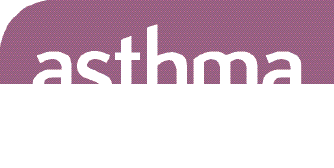 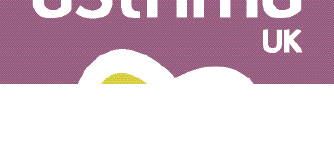 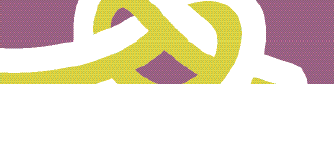 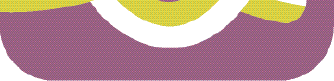 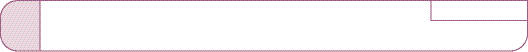 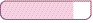 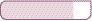 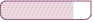 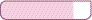 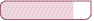 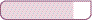 What does your score mean?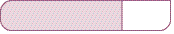 What can you do now?Like many other people in the UK, it is possible that your asthma could have  less  impact  on your  everyday  life.  You can get      a free pack full of information about how to take control of your asthma, including an action plan to fill in with your doctor or asthma nurse, from Asthma UK.©2002, by QualityMetric Incorporated. Asthma Control Test is a trademark of QualityMetric Incorporated.“US English version modified for use in UK”. The production of this leaflet has been supported by GlaxoSmithKline	Registered charity number 802364